Publicado en Nuevo León el 31/01/2024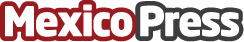 Invitan a correr a favor de la educación en EGADE Run 4 The FutureSe correrán las distancias de 2, 5 y 10 kilómetros en la primera edición de la carrera de EGADE Business School. Lo recaudado en inscripciones será donado al programa de becas Líderes del Mañana del Tecnológico de MonterreyDatos de contacto:Jorge AguilarEje Comunicación5581084976Nota de prensa publicada en: https://www.mexicopress.com.mx/invitan-a-correr-a-favor-de-la-educacion-en Categorías: Nacional Solidaridad y cooperación Otros deportes Nuevo León Universidades http://www.mexicopress.com.mx